2024 год -ГОД БЕЗОПАСНОГО ТРУДА В СТРОИТЕЛЬСТВЕ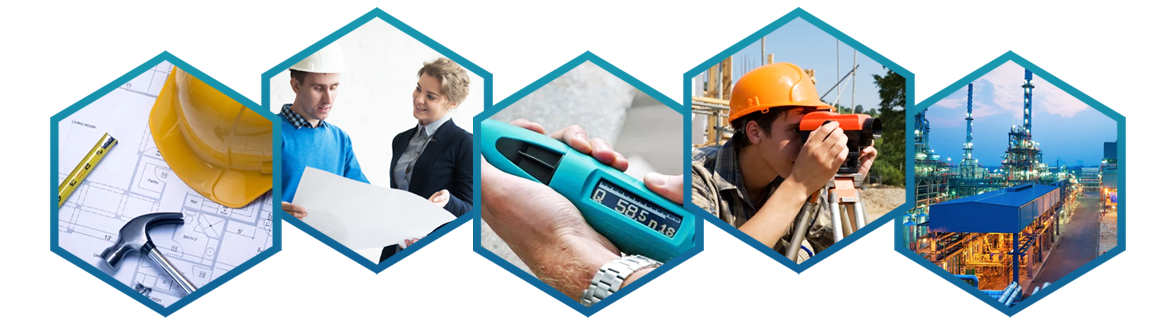 В соответствии с государственной программой «Рынок труда и содействие занятости» на 2021-2025 годы, утверждённой  Советом Министров Республики Беларусь  30.12.202 г. № 777, в целях продолжения профилактической работы, направленной на предупреждение производственного травматизма, утвержден Министерством труда и социальной защиты Республики Беларусь план мероприятий по проведению                Года безопасного труда в строительстве в 2024 году.Планируется комплексное осуществление мероприятий в области улучшения условий и охраны труда работников, занятых в строительстве.В целях выполнения задачи 4 «Улучшение условий и охраны труда» государственной программы предусматривается:реализация мероприятий, направленных на улучшение условий труда работающих, в том числе снижение воздействия вредных (или) опасных производственных факторов (повышенного уровня шума, вибрации, повышенных концентраций вредных химических веществ в воздухе рабочей зоны и другого), на основе анализа результатов аттестации рабочих мест по условиям труда;совершенствование подходов к организации работы по охране труда в организациях: сельского хозяйства, строительной отрасли;автоматизация и механизация производственных процессов;проведение года безопасного труда в строительстве в 2024 году:внедрение управления профессиональными рисками в систему управления охраной труда;разработка и внедрение предупредительной модели управления охраной труда, основанной на передовых и наиболее эффективных технологиях в области охраны труда;популяризация и пропаганда охраны труда.Мероприятия будут посвящены анализу состояния охраны труда и производственного травматизма, проводимой работы по профилактике производственного травматизма за 2023 год, выработке конкретных мер по снижению производственного травматизма и профессиональных заболеваний в рамках концепции «Нулевого травматизма». В апреле пройдут мероприятия, посвященные Всемирному дню охраны труда. В течение года будут проводиться Недели нулевого травматизма, семинары-совещания по актуальным вопросам, обследования.